Versie: 5-1-23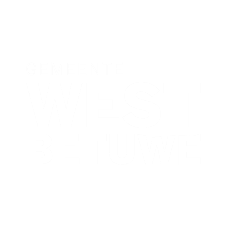 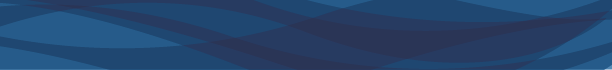 Форма заявления на получение социальной помощи Украина Aanvraagformulier leefgeld OekraïneУсловия для подачи заявления Voorwaarden aanvraagВы зарегистрированы в Базовом реестре лиц (BRP) муниципалитета Вэст Бэтювэ (West Betuwe) U staat ingeschreven in Basis Registratie Personen (BRP) van gemeente West BetuweВы проживаете в муниципалитете West Betuwe U verblijft in de gemeente West BetuweУ вас есть банковский счет в Нидерландах на ваше имя  U heeft een Nederlandse bankrekening op uw naamВы сбежали из Украины в 2022 или 2023 году U bent in 2022 of 2023 uit Oekraïne gevluchtУ вас есть украинское удостоверение личности U heeft een Oekraïens identiteitsbewijsЗаявление AanvraagВы подаете заявление на получение социальной помощи. Муниципалитет использует информацию из этой формы, чтобы определить, имеете ли вы право на получение такой помощи. Социальная помощь состоит из различных частей: деньги на питание и деньги на личные расходы. Если вы проживаете в частном приюте, вы также получите деньги на проживание.U doet een aanvraag voor leefgeld. De informatie op dit formulier gebruikt de gemeente om uw recht hierop vast te stellen. Het leefgeld bestaat uit verschillende delen: geld om te eten en geld voor persoonlijke uitgaven. Woont u in een particuliere opvang, dan ontvangt u ook geld om te wonen.  Размер социальной помощи определяет муниципалитет, исходя из вашей личной ситуации. Обо всех изменениях в отношении жилья, работы и доходов следует сообщать в муниципалитет. Для этого нужно заполнить соответствующую форму на вебсайте: www.westbetuwe.nl/leefgeld. Заполненную форму отправьте на адрес: Gemeente West Betuwe, Oekraïne inzake Leefgeld, Antwoordnummer 23, 4140 XG Geldermalsen. Вы также можете отправить ее на электронный адрес: leefgeldregeling@westbetuwe.nl.De hoogte van het leefgeld stelt de gemeente vast op grond van uw persoonlijke situatie. Alle wijzigingen op het gebied van wonen, werken en inkomen geeft u door aan de gemeente. Vul daarvoor het juiste formulier in op www.westbetuwe.nl/leefgeld. Dit formulier stuurt u op naar Gemeente West Betuwe, Oekraine inzake Leefgeld, Antwoordnummer 23, 4140 XG Geldermalsen. U kunt het formulier ook mailen naar leefgeldregeling@westbetuwe.nl. Каждый, кто старше 18 лет, заполняет свою форму заявления. Ваши ФИО в этой форме должны соответствовать вашим данным в Базовом реестре лиц (BRP). Заполните форму четким разборчивым латинским шрифтом. Если необходимо, обратитесь за помощью в ее заполнении в муниципалитет, службу по делам беженцев или принимающую семью.Iedereen van 18 jaar of ouder vult een eigen aanvraagformulier in. Uw naam op het aanvraagformulier moet overeenkomen met uw inschrijving Basisregistratie Personen (BRP). Vul dit formulierduidelijk leesbaar Latijnsschrift in. Vraag zo nodig hulp met het invullen bij de gemeente, vluchtelingenwerk of uw gastgezin.Личные данные Persoonsgegevens Состав семьи Gezinssamenstelling Заполните данные ваших детей в возрасте до 17 лет, с которыми вы находитесь в Нидерландах. Обратите внимание: только вы или ваш партнер заполняете эту графу.Vul de gegevens in van uw kinderen tot en met 17 jaar met wie u hier verblijft. Let op: alleen u of uw partner vult dit in op het aanvraagformulier.Базовый реестр лиц (BRP) Basis Registratie Personen (BRP)Все члены семьи должны быть зарегистрированы. Так ли это в вашем случае?Iedereen van het gezin moet  ingeschreven staan. Klopt dat in uw situatie?Да, я/мы все зарегистрированы по вышеуказанному адресу c даты: 
Ja ik/wij staan allemaal ingeschreven op hierboven genoemd adres op datum 
Нет, Nee,	(ФИО) не зарегистрирован/не зарегистрирована по этому адресу. (naam) staat niet ingeschreven op het adres. По какой причине? Wat is hiervan de reden?Номер нидерландского банковского счета заявителя Nederlandse bankrekening aanvragerЗаполните международный номер банковского счета (IBAN) вашего банковского счета в Нидерландах Vul in wat het International Bank Account Nummer (IBAN) is van uw bankrekeningnummer in NederlandАдрес места проживания в муниципалитете West Betuwe Verblijfsadres in gemeente West BetuweГде вы проживаете сейчас? Waar verblijft u nu? В муниципальном приюте. In een gemeentelijke opvang. Адрес: Adres: У принимающей семьи. Bij een gastgezin.Другое место жительства, объяснение: Ander verblijf, uitleg:Доход InkomenУ вас есть доход? Тогда вы обязаны его задекларировать, если пользуетесь регламентом про социальную помощь. Какая у вас ситуация?Heeft u een inkomen? Dan bent u verplicht dit op te geven, als u gebruik maakt van de leefgeldregeling. Wat is uw situatie?Нет, у меня нет дохода. Nee ik beschik niet over inkomen.Да, у меня есть доход. Опишите ниже, что это за доход: Ja ik heb inkomen. Vul hieronder in wat dat is: Приложите контракт. Voeg een contract toe.Письма Brieven
Если мы хотим информировать вас о разных вопросах, какой язык вы предпочитаете? Als wij u willen informeren over diverse onderwerpen, welke taal heeft dan uw voorkeur?Украинский OekraïensРусский RussischНидерландский NederlandsДекларация и подпись Verklaring en ondertekeningВ завершение, просим вас поставить свою подпись. Этим вы подтвердите следующее:Tot slot vragen wij u om een handtekening te zetten. Daarmee verklaart u het volgende:Я полностью и правильно заполнил/заполнила эту форму. Ik vulde dit formulier volledig en juist in.Я знаю, что изменения в моей ситуации повлияют на социальную помощь для меня. Ik weet dat wijzigingen in mijn situatie gevolgen hebben voor mijn leefgeld.Я буду сообщать муниципалитету об изменениях в моей ситуации немедленно. Ik geef wijzigingen in mijn situatie direct door aan de gemeente. Отправьте заполненную и подписанную форму заявления вместе с: Stuur het ingevulde en ondertekende aanvraagformulier met: копией вашей регистрации в BRP (kopie van inschrijving BRP)копией/фото документа, удостоверяющего вашу личность (kopie/foto van uw identiteitsbewijs)и копией/фото вашей банковской карты (en kopie/foto bankpas) Отправьте эту заполненную форму вместе с запрошенными документами на адрес: Stuur dit ingevulde formulier met gevraagde documenten naar:Gemeente West BetuweOekraïne inzake LeefgeldAntwoordnummer 234140 XG GELDERMALSEN
CliëntnummerDatum melding Datum aanvraagBSN-номерBSNФИО (полностью) Naam (volledig)Инициалы Voorletter(s)Дата рождения GeboortedatumНазвание улицы (текущий адрес проживания) Straat (huidig verblijfsadres)Номер дома HuisnummerПочтовый индекс и место жительства Postcode en woonplaatsНомер телефона TelefoonnummerАдрес электронной почты E-mailadresТип действительного документа, удостоверяющего личность Soort geldig identiteitsbewijsНомер документа Documentnummer Дата начала пребывания в Нидерландах Datum start verblijf in NederlandФИО (полностью) Naam (volledig)Дата рожденияGeboortedatumОтношение к заявителю (ребенок/член семьи/другое лицо) Relatie tot aanvrager (kind/familie/anders)IBANСчет на имя 
Rekening op naam vanФамилия принимающей семьи
Naam gastgezinАдрес принимающей семьи
Adres gastgezinНомер телефона принимающей семьи
Telefoonnummer gastgezinАдрес электронной почты принимающей семьи
Emailadres gastgezinИсточник и вид дохода (зарплата, пенсия и т.д.) Bron en soort inkomen (salaris, pensioen, etc.)Сумма и период его получения
(ежемесячно, еженедельно или раз в 4 недели) Bedrag en periode ontvangst
(maandelijks, wekelijks of 4 wekelijks)Дата DatumПодпись заявителяHandtekening aanvrager